Code # Reconfiguration of Existing Degree Program Proposal Form Undergraduate Curriculum Council - Print 1 copy for signatures and save 1 electronic copy. Graduate Council - Print 1 copy for signatures and send 1 electronic copy to pheath@astate.edu Proposed Program Title Contact Person (Name, Email Address, Phone Number) Proposed Starting Date Is there differential tuition requested? If yes, please fill out the New Program/Tuition and Fees Change Form.Bulletin Changes
*For new programs, please insert copy of all sections where this is referenced.*Major in Environmental Science Bachelor of Science A complete 8-semester degree plan is available at http://registrar.astate.edu/. LETTER OF NOTIFICATION – 11RECONFIGURATION OF EXISTING DEGREE PROGRAMS
(Consolidation or Separation of Degrees to Create New Degree)Institution submitting request: Arkansas State University-JonesboroContact person/title: Dr. Thomas Risch / Department ChairTitle(s) of degree programs to be consolidated/reconfigured: BS Wildlife Ecology & ManagementCurrent CIP Code(s)/Current Degree Code(s): 03.0601Proposed title of consolidated/reconfigured program:  BS Environmental ScienceProposed CIP Code for new program: 03.0104Proposed Effective Date: August 16, 2016Reason for proposed program consolidation/reconfiguration [Indicate student demand, (projected enrollment) for the proposed program and document that the program meets employer needs]: This program reconfiguration is needed to provide students a prescribed degree plan that allows them to obtain a general, well-rounded degree in environmental science, including important aspects from the Wildlife Ecology and Management degree (such as human dimensions courses), while also emphasizing the chemistry and geology course work needed for a complete foundational understanding of terrestrial and aquatic abiotic environments.  These physical and chemical properties of the environment (soil, water, geology, climate, weather) are the elements to which organisms are adapted, and maintaining functioning ecosystems depends upon appropriate environmental management to avoid negative impacts of pollution, climate change, and land-use change.  We anticipate approximately 15 students majoring in this program.  This program is heavy in biological and physical sciences and will prepare students for careers in environmental science, monitoring, and consulting as well as for any environmental science, biology, or chemistry graduate program.Provide current and proposed curriculum outline by semester (see attached Word Documents).Indicate total semester credit hours required for the proposed program (120 hours).Underline new courses and provide new course descriptions.  (If existing courses have been modified to create new courses, provide the course name/description for the current/existing courses and indicate the related new/modified courses.)  THERE ARE NO NEW COURSES NEEDED FOR THIS DEGREE.Identify required general education core courses with an X.  Provide program budget. Indicate amount of funds available for reallocation. This new program relies on existing courses within Biological Sciences and other departments.  It is an interdisciplinary major, and it will require support for regularly teaching courses.  Therefore, the hiring of adjunct positions or permanent positions may be required in GEOL prefixes.  Provide current and proposed organizational chart. N/AInstitutional curriculum committee review/approval date:Are the existing degrees offered off-campus or via distance delivery?  No.Will the proposed degree be offered on-campus, off-campus, or via distance delivery?  No.  If yes, indicate mode of distance delivery.Provide documentation that proposed program has received full approval by licensure/certification entity, if required.  (A program offered for teacher/education administrator licensure must be reviewed/approved by the Arkansas Department of Education prior to consideration by the Coordinating Board; therefore, the Education Protocol Form also must be submitted to ADHE along with the Letter of Notification). N/AProvide copy of e-mail notification to other institutions in the area of the proposed program.List institutions offering similar program and identify the institution(s) used as a model to develop the proposed program.  The University of Central Arkansas has an interdisciplinary Environmental Science degree that is similar to the one proposed here.  However, the two degrees differ in that the UCA offers Biology, Chemistry, and Planning and Administrative tracks, and the A-State degree proposed here provides a strong foundation in all three areas within the single degree.  Our goal in redesigning this degree is to provide an interdisciplinary natural resource management program focused on the environmental (abiotic) factors as an alternative to our Wildlife, Fisheries & Conservation degree that emphasizes living (biotic) organisms.Provide scheduled program review date (within 10 years of program implementation).Provide additional program information if requested by ADHE staff.President/Chancellor Approval Date:Board of Trustees Notification Date:Chief Academic Officer:					  	 Date:8-Semester Plan(referenced in #9 - Undergraduate Proposals Only)Program Budget(referenced in # 10)Provide program budget. Indicate amount of funds available for reallocation.Organizational Chart(referenced in # 11)Provide current and proposed organizational chart. Include where the proposed program will be housed (department/college).Written Notification to Other Institutions (referenced in # 17)This should include a copy of written notification to other institutions in area of proposed program and responsesStudent Learning OutcomesProvide outcomes that students will accomplish during or at completion of this reconfigured degree.  Fill out the following table to develop a continuous improvement assessment process. For further assistance, please see the ‘Expanded Instructions’ document available on the UCC - Forms website for guidance, or contact the Office of Assessment at 870-972-2989. Note: Best practices suggest 4-7 outcomes per program; minors would have 1 to 4 outcomes. 
Department Curriculum Committee ChairCOPE Chair (if applicable) 
Department Chair: General Education Committee Chair (If applicable)                          
College Curriculum Committee ChairUndergraduate Curriculum Council Chair 
College DeanGraduate Curriculum Committee ChairVice Chancellor for Academic AffairsInstructions Please visit http://www.astate.edu/a/registrar/students/bulletins/index.dot and select the most recent version of the bulletin. Copy and paste all bulletin pages this proposal affects below. Follow the following guidelines for indicating necessary changes. *Please note: Courses are often listed in multiple sections of the bulletin. To ensure that all affected sections have been located, please search the bulletin (ctrl+F) for the appropriate courses before submission of this form. - Deleted courses/credit hours should be marked with a red strike-through (red strikethrough)- New credit hours and text changes should be listed in blue using enlarged font (blue using enlarged font). - Any new courses should be listed in blue bold italics using enlarged font (blue bold italics using enlarged font)You can easily apply any of these changes by selecting the example text in the instructions above, double-clicking the ‘format painter’ icon   , and selecting the text you would like to apply the change to. 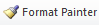 Please visit https://youtu.be/yjdL2n4lZm4 for more detailed instructions.University Requirements: University Requirements: See University General Requirements for Baccalaureate degrees (p. 41) See University General Requirements for Baccalaureate degrees (p. 41) First Year Making Connections Course: Sem. Hrs. BIO 1013, Making Connections - Biology 3 General Education Requirements: Sem. Hrs. See General Education Curriculum for Baccalaureate degrees (p. 83) Students with this major must take the following: MATH 1054, Precalculus Mathematics or MATH course that requires MATH 1023 as a prerequisite CHEM 1013 AND 1011, General Chemistry I and Laboratory BIO 2013 AND 2011, Biology of the Cell and Laboratory COMS 1203, Oral Communication (Required Departmental Gen. Ed. Option) 36 Language Requirement: Sem. Hrs. A student must complete the foreign language requirements before being considered a Wildlife Ecology and Management Major. (Refer to p. 353 for foreign language requirements). A student must complete the foreign language requirements before being considered a Wildlife Ecology and Management Major. (Refer to p. 353 for foreign language requirements). Major Requirements: Sem. Hrs. AGST 3543, Fundamentals of GIS/GPS 3 BIO 1063, People and the Environment3BIO 1303 AND 1301, Biology of Animals and Laboratory4BIO 1503 AND 1501, Biology of Plants and Laboratory 4 BIO 3013 AND 3311, Genetics and Laboratory 4 BIO 3023, Principles of Ecology 3 Choose Two of the Following		BIO 3673 Human Dimensions of Natural Resources	BIO 4613 Conservation Biology GEOG 4613  Conservation of Natural Resources	POSC 4533  Environmental Law and Administration	6 Choose Two of the Following			BIO 4623	Environmental Microbiology 		BIO 4633	Environmental Toxicology Mechanisms and Impacts 		GEOG 4113	Water Resources Planning RET 3113	Fundamentals and Applications of Renewable Energy		6BIO 4021, Biological Seminar 1 CHEM 1023 AND 1021, General Chemistry II and Laboratory4CHEM 3103 AND 3101, Organic Chemistry I and Laboratory4Choose One of the following:
CHEM 3113 AND 3111, Organic Chemistry II and Laboratory
CHEM 3054 Quantitative Analysis
CHEM 4053 Geochemistry3-4CHEM 4043 Environmental Chemistry3Choose Two of the Following			
GEOL 1003	Environmental Geology and  GEOL 1001 Environmental Geology Lab
PHSC 1014	Energy and the Environment		
PSSC 2813	Soils and PSSC 2811 Soils Lab	8GEOL 4331	Hydrogeology Laboratory	1GEOL 4333	Hydrogeology	3GEOG 4623	Environmental Management	3MATH 2194 Survey of Calculus OR MATH 2204 Calculus I4PHYS 2054 	General Physics I	4STAT 3233 	Applied Statistics I 	3Electives6-7Subtotal81Total Required Hours120Bachelor of Science Major:  Environmental Science 2016-2017Bachelor of Science Major:  Environmental Science 2016-2017Bachelor of Science Major:  Environmental Science 2016-2017Bachelor of Science Major:  Environmental Science 2016-2017Bachelor of Science Major:  Environmental Science 2016-2017Bachelor of Science Major:  Environmental Science 2016-2017Bachelor of Science Major:  Environmental Science 2016-2017Bachelor of Science Major:  Environmental Science 2016-2017Bachelor of Science Major:  Environmental Science 2016-2017Students requiring developmental course work based on low entrance exam scores (ACT, SAT, ASSET, COMPASS) may not be able to complete this program of study in eight (8) semesters.  Developmental courses do not count toward total degree hours.  Students having completed college level courses prior to enrollment will be assisted by their advisor in making appropriate substitutions.   In most cases, general education courses may be interchanged between semesters.    A minimum of 45 hours of upper division credit (3000-4000 level) is required for this degree.  It is important to note that some upper-level degree requirements may be courses that are only offered once every two years.  Students and advisors must become familiar with the cycle of teaching these courses.  Students and advisors must also be aware that some courses may be taught only in Fall or Spring semesters.  Mandatory state and institutional assessment exams will be required during your degree program.  Failure to participate in required assessments may delay graduation.Students requiring developmental course work based on low entrance exam scores (ACT, SAT, ASSET, COMPASS) may not be able to complete this program of study in eight (8) semesters.  Developmental courses do not count toward total degree hours.  Students having completed college level courses prior to enrollment will be assisted by their advisor in making appropriate substitutions.   In most cases, general education courses may be interchanged between semesters.    A minimum of 45 hours of upper division credit (3000-4000 level) is required for this degree.  It is important to note that some upper-level degree requirements may be courses that are only offered once every two years.  Students and advisors must become familiar with the cycle of teaching these courses.  Students and advisors must also be aware that some courses may be taught only in Fall or Spring semesters.  Mandatory state and institutional assessment exams will be required during your degree program.  Failure to participate in required assessments may delay graduation.Students requiring developmental course work based on low entrance exam scores (ACT, SAT, ASSET, COMPASS) may not be able to complete this program of study in eight (8) semesters.  Developmental courses do not count toward total degree hours.  Students having completed college level courses prior to enrollment will be assisted by their advisor in making appropriate substitutions.   In most cases, general education courses may be interchanged between semesters.    A minimum of 45 hours of upper division credit (3000-4000 level) is required for this degree.  It is important to note that some upper-level degree requirements may be courses that are only offered once every two years.  Students and advisors must become familiar with the cycle of teaching these courses.  Students and advisors must also be aware that some courses may be taught only in Fall or Spring semesters.  Mandatory state and institutional assessment exams will be required during your degree program.  Failure to participate in required assessments may delay graduation.Students requiring developmental course work based on low entrance exam scores (ACT, SAT, ASSET, COMPASS) may not be able to complete this program of study in eight (8) semesters.  Developmental courses do not count toward total degree hours.  Students having completed college level courses prior to enrollment will be assisted by their advisor in making appropriate substitutions.   In most cases, general education courses may be interchanged between semesters.    A minimum of 45 hours of upper division credit (3000-4000 level) is required for this degree.  It is important to note that some upper-level degree requirements may be courses that are only offered once every two years.  Students and advisors must become familiar with the cycle of teaching these courses.  Students and advisors must also be aware that some courses may be taught only in Fall or Spring semesters.  Mandatory state and institutional assessment exams will be required during your degree program.  Failure to participate in required assessments may delay graduation.Students requiring developmental course work based on low entrance exam scores (ACT, SAT, ASSET, COMPASS) may not be able to complete this program of study in eight (8) semesters.  Developmental courses do not count toward total degree hours.  Students having completed college level courses prior to enrollment will be assisted by their advisor in making appropriate substitutions.   In most cases, general education courses may be interchanged between semesters.    A minimum of 45 hours of upper division credit (3000-4000 level) is required for this degree.  It is important to note that some upper-level degree requirements may be courses that are only offered once every two years.  Students and advisors must become familiar with the cycle of teaching these courses.  Students and advisors must also be aware that some courses may be taught only in Fall or Spring semesters.  Mandatory state and institutional assessment exams will be required during your degree program.  Failure to participate in required assessments may delay graduation.Students requiring developmental course work based on low entrance exam scores (ACT, SAT, ASSET, COMPASS) may not be able to complete this program of study in eight (8) semesters.  Developmental courses do not count toward total degree hours.  Students having completed college level courses prior to enrollment will be assisted by their advisor in making appropriate substitutions.   In most cases, general education courses may be interchanged between semesters.    A minimum of 45 hours of upper division credit (3000-4000 level) is required for this degree.  It is important to note that some upper-level degree requirements may be courses that are only offered once every two years.  Students and advisors must become familiar with the cycle of teaching these courses.  Students and advisors must also be aware that some courses may be taught only in Fall or Spring semesters.  Mandatory state and institutional assessment exams will be required during your degree program.  Failure to participate in required assessments may delay graduation.Students requiring developmental course work based on low entrance exam scores (ACT, SAT, ASSET, COMPASS) may not be able to complete this program of study in eight (8) semesters.  Developmental courses do not count toward total degree hours.  Students having completed college level courses prior to enrollment will be assisted by their advisor in making appropriate substitutions.   In most cases, general education courses may be interchanged between semesters.    A minimum of 45 hours of upper division credit (3000-4000 level) is required for this degree.  It is important to note that some upper-level degree requirements may be courses that are only offered once every two years.  Students and advisors must become familiar with the cycle of teaching these courses.  Students and advisors must also be aware that some courses may be taught only in Fall or Spring semesters.  Mandatory state and institutional assessment exams will be required during your degree program.  Failure to participate in required assessments may delay graduation.Students requiring developmental course work based on low entrance exam scores (ACT, SAT, ASSET, COMPASS) may not be able to complete this program of study in eight (8) semesters.  Developmental courses do not count toward total degree hours.  Students having completed college level courses prior to enrollment will be assisted by their advisor in making appropriate substitutions.   In most cases, general education courses may be interchanged between semesters.    A minimum of 45 hours of upper division credit (3000-4000 level) is required for this degree.  It is important to note that some upper-level degree requirements may be courses that are only offered once every two years.  Students and advisors must become familiar with the cycle of teaching these courses.  Students and advisors must also be aware that some courses may be taught only in Fall or Spring semesters.  Mandatory state and institutional assessment exams will be required during your degree program.  Failure to participate in required assessments may delay graduation.Students requiring developmental course work based on low entrance exam scores (ACT, SAT, ASSET, COMPASS) may not be able to complete this program of study in eight (8) semesters.  Developmental courses do not count toward total degree hours.  Students having completed college level courses prior to enrollment will be assisted by their advisor in making appropriate substitutions.   In most cases, general education courses may be interchanged between semesters.    A minimum of 45 hours of upper division credit (3000-4000 level) is required for this degree.  It is important to note that some upper-level degree requirements may be courses that are only offered once every two years.  Students and advisors must become familiar with the cycle of teaching these courses.  Students and advisors must also be aware that some courses may be taught only in Fall or Spring semesters.  Mandatory state and institutional assessment exams will be required during your degree program.  Failure to participate in required assessments may delay graduation.Year 1Year 1Year 1Year 1Year 1Year 1Year 1Year 1Fall SemesterFall SemesterFall SemesterFall SemesterSpring SemesterSpring SemesterSpring SemesterSpring SemesterCourse No.Course NameHrsGen EdCourse No.Course NameHrsGen EdBIO 1013Biology Making Connections3BIO 1503Biology of Plants 3BIO 1303Biology of Animals3BIO 1501Biology of Plants Lab 1BIO 1301Biology of Animals Lab1CHEM 1013General Chemistry I 3XENG 1003Composition I3XCHEM 1011General Chemistry I Lab 1XMATH 1054 Precalculus4XENG 1013Composition II3XBIOL 1063People and the Environment3MATH 2194Survey of Calculus 4Total Hours17Total Hours15Year 2Year 2Year 2Year 2Year 2Year 2Year 2Year 2Fall SemesterFall SemesterFall SemesterFall SemesterSpring SemesterSpring SemesterSpring SemesterSpring SemesterCourse No.Course NameHrsGen EdCourse No.Course NameHrsGen EdBIO 2013Biology of the Cell3XBIO 3023Principles of Ecology3BIO 2011Biology of the Cell Lab1XGEOL 1003/1001Environmental Geology / Lab4CHEM 1023General Chemistry II 3OR4CHEM 1021General Chemistry II Lab1PHSC 1014Energy and the Environment4AGRI 3543Fundamentals of GIS/GPS3OR4SCOM 1203Oral Communication3XPSSC 2813/2811Soils / Lab4Social Science 3XSTAT 3233Applied Statistics I3Fine Arts3XTotal Hours14Total Hours16Outcome 1Assessment Procedure Criterion. Which courses are responsible for this outcome?Assessment TimetableWho is responsible for assessing and reporting on the results?Outcome 2Assessment Procedure CriterionWhich courses are responsible for this outcome?Assessment TimetableWho is responsible for assessing and reporting on the results?Outcome 3Assessment Procedure CriterionWhich courses are responsible for this outcome?Assessment TimetableWho is responsible for assessing and reporting on the results?Outcome 4Assessment Procedure CriterionWhich courses are responsible for this outcome?Assessment TimetableWho is responsible for assessing and reporting on the results?Outcome 5Assessment Procedure CriterionWhich courses are responsible for this outcome?Assessment TimetableWho is responsible for assessing and reporting on the results?Outcome 6Assessment Procedure CriterionWhich courses are responsible for this outcome?Assessment TimetableWho is responsible for assessing and reporting on the results?